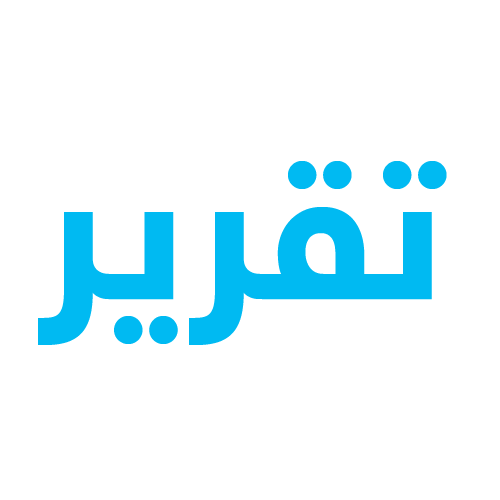 حماية الصحفيين يرصد تغطيات الإعلام لـ "حادثة مدير الأمن"أسئلة بلا إجابات وغياب للروايات الأخرى.اختلال في مسطرة الحياد والموضوعية وجمهور دون معلومات.المقالات 45% والأخبار 34% والتقارير 19%.76 % من التغطيات اعتمدت على مصادر معرفة مقابل 23 % مصادر مجهولة.مقدمة:حظيت حادثة مدير الأمن العام اللواء حسين الحواتمة التي تم تصويرها وتوثيقها في تسجيل فيديو نشرت على مواقع التواصل الاجتماعي "الفيسبوك" وهو يترجل من سيارته بصحبة شخصين وتوقيف مواطن وطلبه منه "الانبطاح على الأرض" اهتماما واسع النطاق على صفحات الفيسبوك، في الوقت الذي عالجت فيه وسائل الإعلام "الصحف اليومية والإلكترونية بطريقة مختلفة"، فقد انبرى مستخدمو الفيسبوك لمهاجمة اللواء الحواتمة، بينما ذهبت وسائل الإعلام في عينة الرصد للدفاع عن مدير الأمن العام معتبرة ما قام به عملا صائبا لرجل شرطة قبل أن يكون في موقعه كمدير للأمن.اختار فريق الرصد والتوثيق في مركز حماية وحرية الصحفيين هذه الحادثة لرصدها وتوثيقها من خلال عينة الرصد المعتمدة لدى الفريق والتي تضم 14 وسيلة إعلامية منها أربع صحف يومية ورقية هي الرأي والدستور والغد والأنباط، و10 صحف إلكترونية تمثل عمون، وجو24، وجفرا، ورؤيا، وسرايا، وسواليف، ومدار الساعة، والبوصلة، والسبيل، ورم.وحدد فريق الرصد النطاق الزمني للتوثيق والرصد بدءا من صباح 21/12/2019، وحتى مساء 28/12/2019.وأظهرت نتائج الرصد والتوثيق نشر 46 مادة ما بين خبر وتقرير ومقال، منها 15 مادة في الصحف اليومية وتمثل (32.6%) من إجمالي نسبة التغطيات، مقابل 31 مادة نشرتها الصحافة الإلكترونية في عينة الرصد المعتمدة وتمثل (67.4%).ويوضح الجدول رقم (1) عدد ونسبة توزيع المواد على وسائل الإعلام في عينة الرصد.أولا: المعايير المهنية والحقوقية والقانونية:1 ــ المصادر المعرفة:يقصد بالمصادر المعرفة تلك المصادر واضحة الهوية والأسماء والمكانة والوظيفة ومدى ارتباطها بالحدث، وعلاقتها به.ومن إجمالي المواد التي تم رصدها والبالغ عددها 46 مادة، فإن 35 مادة مكررة اعتمدت على المصادر المعرفة وبنسبة (76.1%) اعتمد معظمها على البيانات الصادرة عن الجهات الأمنية ذات العلاقة أو مقالات الرأي التي تناولت التعليق على الحادثة2 ــ المصادر المجهولة:يقصد بالمصادر المجهولة نقل المعلومات عن مصادر غير معرفة مجهولة الهوية تماما ومبهمة بدون إظهار علاقتها بالحدث.وبلغ عدد المواد التي اعتمدت على مصادر مجهولة 11 مادة مكررة تمثل ما نسبته (23.9%).3 ــ تعددية المصادر:يقصد بتعددية المصادر اعتماد المادة على مصدرين فأكثر لاستسقاء المعلومات واستكمالها وتوضيحها.وبلغ عدد المواد التي اعتمدت على تعددية المصادر 3 مواد فقط وردت في تقارير صحفية تناولت التعليق على الحادثة ونشرت جميعها في جريدة الرأي. 4 ــ تعددية الآراء:يقصد بتعددية الآراء عرض رأيين مختلفين فأكثر في المادة الواحدة، وبلغ عدد المواد التي عرضت أكثر من رأي في المادة الواحدة 3 مواد أيضا وردت جميعها في ثلاثة تقارير صحفية نشرت جميعها في جريدة الرأي.5 ــ المعالجة الحقوقية والقانونية:نقصد بالمعالجة الحقوقية والقانونية إما الاستعانة بخبير قانوني، أو استخدام المعاهدات والاتفاقيات الدولية، أو الاستشهاد بسند قانوني أو حقوقي.وتتكرر في تغطيات الحادثة مشكلة غياب المعالجة القانونية لها، فلم تقم وسائل الإعلام في عينة الرصد بالاستعانة بقانونيين لمعرفة الموقف القانوني لأطراف الحادثة، ولم تتم معالجتها من زاوية حقوقية وبموازين القواعد القانونية الناظمة لحقوق الإنسان المحلية والدولية، إلا في مادة واحدة وهي مقال في جريدة الغد.ويكشف الجدول رقم (3) توزيع وتصنيف المواد حسب المعايير المهنية والحقوقية على وسائل الإعلام في عينة الرصدثانيا: توزيع المواد على الفنون الصحفية:1 ــ الخبر:بلغت نسبة التغطية الإخبارية للحدث (34.8%) تمثل 16 مادة من إجمالي التغطيات التي تم رصدها.واعتمدت معظم التغطيات الإخبارية على البيانات التي صدرت عن مديرية الأمن العام، أو الاعتماد على مصادر مجهولة لنشر معلومات عن الحادثة.2 ــ المقال:كان اعتماد التغطيات على المقالات الصحفية التي علقت على الحادثة الأعلى من بين أشكال التغطية إذ بلغت نسبتها (45.6%) وتمثل 21 مقالا مكررا، ذهبت معظمها للانحياز إلى مدير الأمن والدفاع عن الإجراءات التي اتخذها.3 ــ التقرير:بلغ عدد التقارير التي تم رصدها وتوثيقها 9 تقارير فقط تمثل ما نسبته (19.6%) من إجمالي المواد التي عالجت الحادثة.وركزت معظم تلك التقارير على إعادة قصة الحادثة، أو الحديث عن تهديدات أمنية تواجه الأردن وأمنه.ويبين جدول رقم (4) اجمالي توزيع المواد على فنون العمل الصحفي ونسبتها:ويوضح الجدول رقم (5) توزيع المواد على وسائل الإعلام في عينة الرصدثالثا: اختبار المصداقية:1 ــ مصداقية المصادر: لم تقدم وسائل الإعلام في عينة الرصد أية معلومات عن مصدر تسجيل الفيديو المصور للحادثة، وظل مصدر التسجيل مجهولا تماما، مما دفع بوسائل إعلام في عينة الرصد للتشكيك في القصة كلها، بل ونفي أن يكون الرجل الذي يظهر في التسجيل هو مدير الأمن، وأن مرافقاه هما أبناءه.ولم تتضح هوية أشخاص آخرين ظهروا في التسجيل، كما أن وسائل الإعلام في عينة الرصد لم تقدم أية معلومات مؤكدة حول المصدر الذي تولى نشر التسجيل على منصة الفيسبوك الذي ظهر في تلك الحادثة وكأنه هو من فرض نفسه على وسائل الإعلام ومنصات التواصل الاجتماعي.ولم تسأل وسائل الإعلام عن تاريخ تصوير الفيديو ردا على معلومات قيلت إن تاريخ الحادثة قديم ويعود لشهر مضى، وظلت مصداقية المصادر تخضع للشك دون أن تقدم وسائل الإعلام في عينة الرصد ما يؤكد أو يدحض تفاصيل ومعلومات عن الحادثة ظلت سرية وغير معلنة.2 ــ التحيز:كشفت نتائج الرصد والتوثيق عن انحياز واضح لوسائل الإعلام في عينة الرصد لمدير الأمن، سواء لجهة تغطية الحادثة إخباريا أو لجهة المقالات التي عالجت القضية، والتي تولت الدفاع عن مدير الأمن، وقدمت بحقه عشرات التوصيفات الإيجابية.هذا التحيز لمدير الأمن رافقه تغييب كامل للقصة الأخرى التي يمثل طرفها الآخر الشاب الذي تم توقيفه والطلب منه الجلوس على الأرض، فقد ظلت قصته غائبة أو مُغيبة تماما لصالح سيطرة وضغط رواية المقربين من مدير الأمن، ثم البيانات التي صدرت عن جهاز الأمن العام نفسه.ولم تقم وسائل الإعلام في عينة الرصد بالبحث عن الشاب الذي تم إيقافه، ولم تسعَ للقائه للاستماع إلى روايته، أو حتى البحث عن الشخص الآخر الذي اعترض مدير الأمن كما ظهر في التسجيل.لقد ظلت وسائل الإعلام في عينة الرصد أسيرة الرواية الرسمية وعالجتها بانحياز واضح ومباشر دون أن تقدم للجمهور رواية أخرى قد تكون متفقة مع الرواية الرسمية أو مختلفة معها، إلا أن وسائل الإعلام لم تفعل ذلك.3 ــ الموضوعية:بالرغم من أن الموضوعية في الإعلام تعني الإنصاف والحياد والانحياز، فقد ظلت التغطيات غير منصفة ولم تبدِ أي حياد في التغطية بقدر إعلان انحيازها الواضح للرواية الرسمية أو شبه الرسمية؛ مما أفقد الجهور حق الاطلاع على الرواية الأخرى التي كان من المفترض أن يرويها أشخاص آخرون ظهروا في التسجيل.لم تكن تغطية الحادثة في وسائل الإعلام في عينة الرصد ملتزمة تماما بشرط الموضوعية في التغطية لكونها انحازت مبكرا وسريعا للرواية الرسمية وللدفاع عن مدير الأمن، مقابل إدانة مباشرة للطرف الآخر، بل وتقديم الحادثة باعتبارها مؤامرة على الأمن الأردني، أو تهديد مباشر لحياة مدير الأمن، في سياق توجيه الجمهور للقبول بالرواية الرسمية وإخفاء الرواية الأخرى.4 ــ الاكتمال والشمولية:ظل شرط الاكتمال والشمولية في تغطية وتقديم القصة الكاملة للحادثة غائبا باستثناء الاعتماد على الرواية الرسمية في تفسير ما ظهر في التسجيل المصور، وكما أشرنا سابقا فلم تقدم وسائل الإعلام في عينة الرصد الوجه الآخر للقصة، بعد أن أظهرت انحيازا مبكرا للرواية الرسمية.ولم تتابع مسائل الإعلام الأحداث من زواياها القانونية والحقوقية، وفي الوقت الذي أشارت فيه وسائل الإعلام في عينة الرصد إلى احتمال أن تكون حياة مدير الأمن مهددة، فإنها لم تقدم ما يبرر ذلك، ولم تقم بلقاء الشخوص الآخرين الذين ظهروا في التسجيل، ولم تقدم أية معلومات للجمهور حول من قام بالتسجيل وتاريخ التسجيل، وهل تم بالفعل استدراج مدير الأمن وبموجب تخطيط مسبق، أم لا وفقا لما نشرته بعض وسائل الإعلام.لقد ظلت رواية الحادثة وتغطياتها ناقصة تماما وتعج بالمعلومات غير المؤكدة والناقصة مثار التساؤلات، ولم تقم وسائل الإعلام بملء نقاط الفراغ فيها، مكتفية بما يصدر عن الجانب الرسمي، بالرغم من محاولات محدودة جدا لوسائل إعلام لتقديم رواية نسبتها لمصادر مجهولة حاولت فيها ملء بعض الفراغات، لكنها ظلت محاولات غير مقنعة هدفت لتعزيز الرواية الرسمية مما أدى بالنتيجة إلى تقديم رواية منقوصة وغير مكتملة لم تقم وسائل الإعلام بتجليتها وتقديمها للجمهور.5 ــ الدقة والعمق والمتابعة:لاحظ فريق الرصد والتوثيق في مركز حماية وحرية الصحفيين اختلالا واضحا في معالجة الحادثة إعلاميا، في ظل الانحياز للرواية الرسمية ــ كما أشرنا سابقا ــ، في الوقت الذي ظلت دقة المعلومات مثار تساؤلات لدى الجمهور لم تقم وسائل الإعلام بالإجابة عليها، لعل في مقدمتها عدم السؤال عن هوية الأشخاص الذي ظهروا في التسجيل المصور؟ وكيف تمت الحادثة، وكيف تم تصويرها؟ ومن هي الجهة التي قامت بنشر التسجيل؟ وهل الحادثة والتسجيل قديم؟ وما هو الهدف من بثه في ذلك التوقيت الذي اختير فيه مدير الأمن مديرا للأمن بعد دمج الأجهزة الأمنية الثلاثة؟ وهل تلك الحادثة تمثل جزءا من مؤامرة أو استهداف لشخص وحياة مدير الأمن؟مثل هذه الأسئلة لم تطرحها وسائل الإعلام بهدف تقديم معلومات دقيقة حولها، بقدر ما تم التركيز عليها في سياق الدفاع عن مدير الأمن، والانحياز اليه.ولم تقم وسائل الإعلام بمتابعة الحادثة إلا بما سمحت به الرواية الرسمية وبعض المعلومات مجهولة المصادر التي لم تختبر مصداقيتها، مما أدى إلى إبقاء مجمل التغطيات منحازة للدفاع عن مدير الأمن، بينما ظلت الرواية الأخرى الموازية غائبة تماما عن مجمل التغطيات التي تم رصدها وتوثيقها.ملحقجدول رقم (1) توزيع المواد الصحفية على وسائل الإعلام في عينة الرصدللفترة من (21 ـــ 28 /12/2019)جدول رقم (1) توزيع المواد الصحفية على وسائل الإعلام في عينة الرصدللفترة من (21 ـــ 28 /12/2019)جدول رقم (1) توزيع المواد الصحفية على وسائل الإعلام في عينة الرصدللفترة من (21 ـــ 28 /12/2019)جدول رقم (1) توزيع المواد الصحفية على وسائل الإعلام في عينة الرصدللفترة من (21 ـــ 28 /12/2019)رقمالمؤسسةعدد الموادالنسبة %1جفرا نيوز817.4%2الرأي715.2%3سرايا510.9%4مدار الساعة510.9%5الغد36.5%6الدستور36.5%7رم36.5%8الأنباط24.3%9عمون24.3%10جو 2424.3%11رؤيا24.3%12السبيل24.3%13سواليف12.3%14البوصلة12.3%المجموعالمجموع46100%جدول رقم ( 3 ) تصنيف المواد حسب المعايير المهنية والقانونيةجدول رقم ( 3 ) تصنيف المواد حسب المعايير المهنية والقانونيةجدول رقم ( 3 ) تصنيف المواد حسب المعايير المهنية والقانونيةجدول رقم ( 3 ) تصنيف المواد حسب المعايير المهنية والقانونيةجدول رقم ( 3 ) تصنيف المواد حسب المعايير المهنية والقانونيةجدول رقم ( 3 ) تصنيف المواد حسب المعايير المهنية والقانونيةجدول رقم ( 3 ) تصنيف المواد حسب المعايير المهنية والقانونيةالمؤسسةعددمصدر معرفمصدر مجهولتعدد المصادرتعدد آراءمعالجة قانونية أو حقوقيةالغد330001الرأي770330الدستور321000الأنباط211000عمون220000جو24220000جفرا844000رؤيا211000سرايا541000سواليف101000مدار الساعة541000البوصلة110000السبيل220000رم321000مجموع463511331جدول رقم (4) إجمالي توزيع المواد على فنون العمل الصحفي ونسبتهاجدول رقم (4) إجمالي توزيع المواد على فنون العمل الصحفي ونسبتهاجدول رقم (4) إجمالي توزيع المواد على فنون العمل الصحفي ونسبتهاجدول رقم (4) إجمالي توزيع المواد على فنون العمل الصحفي ونسبتها3مقال2145.6%2خبر1634.8%4تقرير919.6%6المجموع46100%جدول رقم (5) يوضح توزيع مصادر وفنون العمل الصحفي التي اعتمدتها الصحافة في التغطيةجدول رقم (5) يوضح توزيع مصادر وفنون العمل الصحفي التي اعتمدتها الصحافة في التغطيةجدول رقم (5) يوضح توزيع مصادر وفنون العمل الصحفي التي اعتمدتها الصحافة في التغطيةجدول رقم (5) يوضح توزيع مصادر وفنون العمل الصحفي التي اعتمدتها الصحافة في التغطيةجدول رقم (5) يوضح توزيع مصادر وفنون العمل الصحفي التي اعتمدتها الصحافة في التغطيةمؤسسةعددخبرمقالتقريرالغد3210الرأي7133الدستور3021الأنباط2110عمون2110جو242110جفرا8143رؤيا2200سرايا5320سواليف1001مدار الساعة5230البوصلة1100السبيل2110رم3021مجموع4616219النسبة100%34.8%45.6%19.6%جدول رقم (6) جريدة الغدجدول رقم (6) جريدة الغدجدول رقم (6) جريدة الغدجدول رقم (6) جريدة الغدجدول رقم (6) جريدة الغدجدول رقم (6) جريدة الغدجدول رقم (6) جريدة الغدرقمالمادةمصدر معرفتعدد مصادرتعدد آراءمعالجة قانونية أو حقوقيةنوع المادة1بيان من المحامي العبادي حول فيديو اللواء الحواتمة مع أحد "أبناء عباد"000خبر2الأمن العام تحت مجهر الرقابة 001مقال3الأمن: سنلاحق كل من يقوم بمحاولة الإساءة لرجال الأمن العام وتضليل الرأي العام000خبرجدول رقم (7) جريدة الرأيجدول رقم (7) جريدة الرأيجدول رقم (7) جريدة الرأيجدول رقم (7) جريدة الرأيجدول رقم (7) جريدة الرأيجدول رقم (7) جريدة الرأيجدول رقم (7) جريدة الرأيرقمالمادةمصدر معرفتعدد مصادرتعدد آراءمعالجة قانونية أو حقوقيةنوع المادة1بيان ينفي اساءة مدير الامن العام لقبيلة عباد000خبر2الأمن العام.. حصن منيع لمن أراد السعادة (1/3) 000مقال3الأمن العام.. الحصن المنيع لمن أراد السعادة (2-3) 000مقال4الأمن العام.. الحصن المنيع لمن أراد السعادة 3/3 000مقال5أدوار مقدرة للأمن العام .. لكن هناك من يتنمر بالإساءة0تقرير6ساهرون على راحتنا.. يصلون النهار بالليل لأجلنا0تقرير7الأمن هاجس كل مواطن وعنوان للشرف والطهر والرجولة0تقريرجدول رقم (8) جريدة الدستورجدول رقم (8) جريدة الدستورجدول رقم (8) جريدة الدستورجدول رقم (8) جريدة الدستورجدول رقم (8) جريدة الدستورجدول رقم (8) جريدة الدستورجدول رقم (8) جريدة الدستوررقمالمادةمصدر معرفتعدد مصادرتعدد آراءمعالجة قانونية أو حقوقيةنوع المادة1هل أصبحت الكتابة عن الأمن صعبة؟! 000مقال2هجمة إلكترونية شرسة تستهدف منظومة الأمن والسلم المجتمعي0000تقرير3فيديو مسيء على طريقة المسلسلات الهندية 000مقالجدول رقم (9) جريدة الأنباطجدول رقم (9) جريدة الأنباطجدول رقم (9) جريدة الأنباطجدول رقم (9) جريدة الأنباطجدول رقم (9) جريدة الأنباطجدول رقم (9) جريدة الأنباطجدول رقم (9) جريدة الأنباطرقمالمادةمصدر معرفتعدد مصادرتعدد آراءمعالجة قانونية أو حقوقيةنوع المادة1مصدر يعلّق على حادثة مدير الأمن ويؤكد توقيف شخصين0000خبر2ما المطلوب من الحواتمة؟ 000مقالجدول رقم (10) عمون جدول رقم (10) عمون جدول رقم (10) عمون جدول رقم (10) عمون جدول رقم (10) عمون جدول رقم (10) عمون جدول رقم (10) عمون رقمالمادةمصدر معرفتعدد مصادرتعدد آراءمعالجة قانونية أو حقوقيةنوع المادة1حسين الحواتمة رجل دولة تفتخر به المناصب 000مقال2الأمن: سنلاحق من يسيء لرجالنا000خبرجدول رقم (11) جو 24جدول رقم (11) جو 24جدول رقم (11) جو 24جدول رقم (11) جو 24جدول رقم (11) جو 24جدول رقم (11) جو 24جدول رقم (11) جو 24رقمالمادةمصدر معرفتعدد مصادرتعدد آراءمعالجة قانونية أو حقوقيةنوع المادة1الأردنيون لا يركعون.. إقالة مدير الأمن أقل اعتذار 000مقال2الأمن: سنلاحق كل من يقوم بمحاولة الإساءة لرجال الأمن العام وتضليل الرأي العام000خبرجدول رقم (12) جفراجدول رقم (12) جفراجدول رقم (12) جفراجدول رقم (12) جفراجدول رقم (12) جفراجدول رقم (12) جفراجدول رقم (12) جفرارقمالمادةمصدر معرفتعدد مصادرتعدد اراءمعالجة قانونية أو حقوقيةنوع المادة1المحامي صياح العبادي ينفي ما نشر حول اساءة مدير الامن العام الحواتمة لـ"قبيلة عباد"000خبر2الحواتمة إذ يعلمهم درساً في الهدوء! 0000مقال3في حادثة الباشا الحواتمة هنالك أمور تدعو إلى الشك0000تقرير4حادثة (الحواتمة) قيد التحقيق وخيوط سيتم الكشف عنها قريباً.. وشهود عيان يروون تفاصيل جديدة0000تقرير5اجهزتنا الامنية والعسكرية......وقفة احترام ودعم 000مقال6الباشا الحواتمة 000مقال7وسائل التواصل الاجتماعي مابين العابثين ونصرة الفاسدين والتشهير بالشرفاء0000تقرير8فيديو حادثة الحواتمة...من ثلاثة زوايا 000مقالجدول رقم (13) رؤياجدول رقم (13) رؤياجدول رقم (13) رؤياجدول رقم (13) رؤياجدول رقم (13) رؤياجدول رقم (13) رؤياجدول رقم (13) رؤيارقمالمادةمصدر معرفتعدد مصادرتعدد آراءمعالجة قانونية أو حقوقيةنوع المادة1مصدر يعلق على حادثة مدير الأمن0000خبر2بيان صادر عن المحامي صياح العبادي ينفي خلاله ما نشر حول اساءه مدير الأمن العام لقبيلة عباد000خبرجدول رقم (14) سراياجدول رقم (14) سراياجدول رقم (14) سراياجدول رقم (14) سراياجدول رقم (14) سراياجدول رقم (14) سراياجدول رقم (14) سرايارقمالمادةمصدر معرفتعدد مصادرتعدد آراءمعالجة قانونية أو حقوقيةنوع المادة1الباشا الحواتمة 000مقال2فيديو حادثة الحواتمة .. من ثلاثة زوايا 000مقال3مصدر : سياره مطفئة الانوار كانت تسير خلف مدير الامن .. تفاصيل كامله لحادثة الفيديو0000خبر4مديرية الامن العام : سنلاحق كل من يقوم بمحاولة الاساءة لرجال الامن العام وتضليل الرأي العام000خبر5المحامي صياح العبادي ينفي ما نشر حول اساءة مدير الامن العام لقبيلة عباد000خبرجدول رقم (15) سواليفجدول رقم (15) سواليفجدول رقم (15) سواليفجدول رقم (15) سواليفجدول رقم (15) سواليفجدول رقم (15) سواليفجدول رقم (15) سواليفرقمالمادةمصدر معرفتعدد مصادرتعدد آراءمعالجة قانونية أو حقوقيةنوع المادة1ما هي القصة الحقيقية لفيديو الحواتمة ؟0000تقريرجدول رقم (16) مدار الساعةجدول رقم (16) مدار الساعةجدول رقم (16) مدار الساعةجدول رقم (16) مدار الساعةجدول رقم (16) مدار الساعةجدول رقم (16) مدار الساعةجدول رقم (16) مدار الساعةرقمالمادةمصدر معرفتعدد مصادرتعدد آراءمعالجة قانونية أو حقوقيةنوع المادة1جهاز الامن العام الأردني.. غير 000مقال2الجنرال الأسمر حكمة وقيادة وريادة وأخلاق عظيمة 000مقال3القصة الكاملة لفيديو الحواتمة.. سيارتان والباشا لأبنائه: لا تخلوا واحد يقرّب علي0000خبر4الباشا الحواتمة.. وذاكرة السمك 000مقال5حسين الحواتمة والحد الادنى من الإجراءات الأمنية.. هل تصرف كرجل أمن أم كمدير له000خبرجدول رقم (17) البوصلةجدول رقم (17) البوصلةجدول رقم (17) البوصلةجدول رقم (17) البوصلةجدول رقم (17) البوصلةجدول رقم (17) البوصلةجدول رقم (17) البوصلةرقمالمادةمصدر معرفتعدد مصادرتعدد آراءمعالجة قانونية أو حقوقيةنوع المادة1الأمن العام: الفيديوهات المتداولة قديمة.. والحواتمة يوعز بالتحقيق000خبرجدول رقم (18) السبيلجدول رقم (18) السبيلجدول رقم (18) السبيلجدول رقم (18) السبيلجدول رقم (18) السبيلجدول رقم (18) السبيلجدول رقم (18) السبيلرقمالمادةمصدر معرفتعدد مصادرتعدد آراءمعالجة قانونية أو حقوقيةنوع المادة1هل وقع الحواتمة في فخ؟ 000مقال2العبادي ينفي خلاله ما نشر حول إساءه مدير الامن العام لقبيلة عباد000خبرجدول رقم (19) وكالة رمجدول رقم (19) وكالة رمجدول رقم (19) وكالة رمجدول رقم (19) وكالة رمجدول رقم (19) وكالة رمجدول رقم (19) وكالة رمجدول رقم (19) وكالة رمرقمالمادةمصدر معرفتعدد مصادرتعدد آراءمعالجة قانونية أو حقوقيةنوع المادة1الباشا الحواتمة 000مقال2فيديو حادثة الحواتمة...من ثلاث زوايا 000مقال3ليس دفاعاً عن الباشا الحواتمة0000تقرير